10/Septiembre: Se envío a todos los Diputados Federales documento referente a la Propuesta de Reforma del Senador José Luis Pech Várguez, a los artículos 7 y 119 de la Ley General de Bienes Nacionales.FechaActividadMiércoles810:00 am. - Se participo de manera virtual en la 2da Sesión Ordinaria 2021 del Consejo de Vinculación y Pertinencia de la Universidad Tecnológica de Cancún.Jueves9Reunión con Presidentes de Organismos para discutir sobre la iniciativa del Senador por MORENA, José Luis Pech Várguez.Miércoles 221:00 pm. - Reunión con Presidentes de Organismos para discutir sobre la iniciativa del Senador por MORENA, José Luis Pech Várguez.Jueves231:00 pm. - Reunión de trabajo privada con la Secretaría de Turismo, Profeco y Presidentes de Organismos, para identificar las posibles soluciones basadas en la problemática de los fraudes en la venta de servicios turísticos en línea / Oficinas SEDETUR. Miércoles29Comida Con ciudadanos por la Transparencia. Jueves304:00 pm. - Se asistió a la Sesión Solemne de la Toma de Protesta de la Presidenta Municipal de Isla Mujeres, Atenea Gómez Ricalde.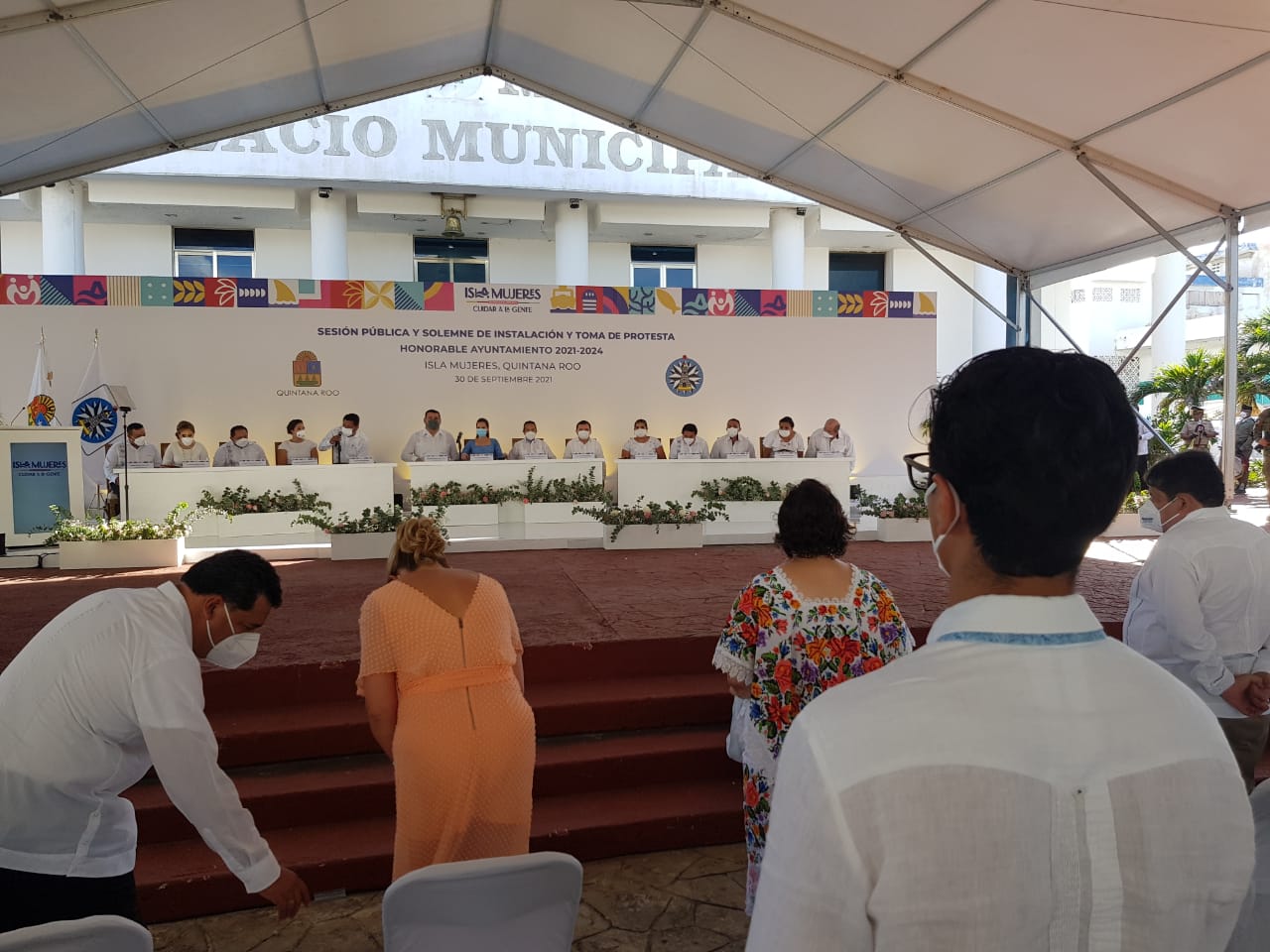 FechaActividadJueves30Se asistió a Sesión Solemne de la Toma de Protesta de la Presidenta Municipal de Puerto Morelos, Blanca Merari Tziu Muñoz.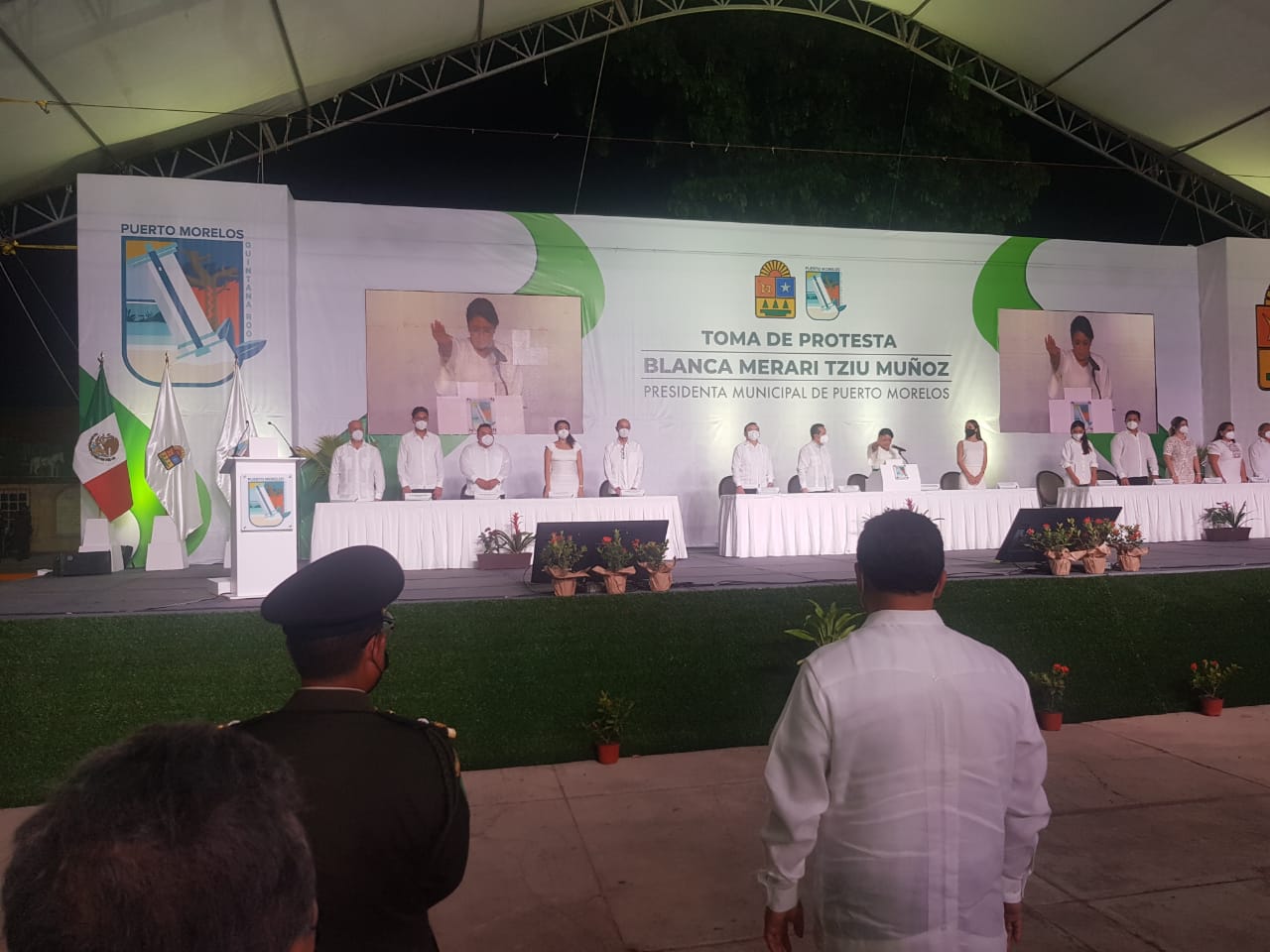 